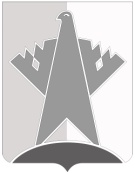 ПРЕДСЕДАТЕЛЬ ДУМЫ СУРГУТСКОГО РАЙОНАХАНТЫ-МАНСИЙСКОГО АВТОНОМНОГО ОКРУГА – ЮГРЫПОСТАНОВЛЕНИЕ27 февраля 2024 года									                          № 7                                                                               г. СургутВ соответствии с решениями Думы Сургутского района от 22 декабря 
2023 года № 612 «О плане работы Думы Сургутского района на I полугодие 2024 года», от 30 июня 2022 года № 303-нпа «Об утверждении Положения о порядке внесения проектов решений Думы Сургутского района, перечне и формах прилагаемых к ним документов»: 1. Провести 29 марта 2024 года очередное двадцать третье заседание Думы Сургутского района в 1100 часов, совместные заседания депутатских комиссий 27 марта 2024 года в 1100 часов. Место проведения заседаний: г. Сургут, ул. Энгельса, д. 10, каб. 219.2. Включить в проект повестки дня заседания Думы Сургутского района следующие вопросы:1) о проекте решения Думы Сургутского района «О внесении изменений в решение Думы Сургутского района от 22 декабря 2023 года № 620-нпа «О бюджете Сургутского района на 2024 год и на плановый период 2025 и 2026 годов».Докладчик: Нигматуллин Максим Эдуардович - заместитель главы Сургутского района;2) о проекте решения Думы Сургутского района «Об отчёте начальника Отдела Министерства внутренних дел Российской Федерации по Сургутскому району перед Думой Сургутского района о деятельности Отдела за 2023 год».Докладчик: Савельев Олег Анатольевич - начальник ОМВД России по Сургутскому району;3) о проекте решения Думы Сургутского района «Об отчёте о деятельности Контрольно-счётной палаты Сургутского района за 2023 год».Докладчик: Ерошкина Светлана Алексеевна - председатель Контрольно-счётной палаты Сургутского района;4) о проекте решения Думы Сургутского района «О внесении изменений в решение Думы Сургутского района от 20 декабря 2019 года № 798-нпа «О порядке принятия решения о применении к депутату, выборному должностному лицу местного самоуправления мер ответственности».Докладчик: Марценковский Руслан Федорович - первый заместитель главы Сургутского района;5) о проекте решения Думы Сургутского района «О внесении изменений в решение Думы Сургутского района от 17 декабря 2015 года № 812-нпа «Об утверждении Порядка предотвращения и (или) урегулирования конфликта интересов лицами, замещающими муниципальные должности в Сургутском районе».Докладчик: Марценковский Руслан Федорович - первый заместитель главы Сургутского района;6) о проекте решения Думы Сургутского района «О внесении изменений в решение Думы Сургутского района от 23 сентября 2015 года № 749-нпа «Об утверждении Порядка управления и распоряжения имуществом, находящимся в муниципальной собственности Сургутского района».Докладчик: Маркова Юлия Витальевна - заместитель главы Сургутского района;7) о проекте решения Думы Сургутского района «О внесении изменений в решение Думы Сургутского района от 29 марта 2016 года № 885-нпа «Об утверждении Порядка проведения осмотра зданий, сооружений на предмет их технического состояния и надлежащего технического обслуживания в соответствии с требованиями технических регламентов, предъявляемыми к конструктивным и другим характеристикам надёжности и безопасности объектов, требованиями проектной документации указанных объектов».Докладчик: Маркова Юлия Витальевна - заместитель главы Сургутского района;8) о проекте решения Думы Сургутского района «О внесении изменений в решение Думы Сургутского района от 24 июня 2015 года № 700 «Об утверждении Положения о департаменте образования администрации Сургутского района».Докладчик: Османкина Татьяна Николаевна - заместитель главы Сургутского района.3. Рекомендовать лицам, указанным в части 2 настоящего постановления, обеспечить представление в Думу Сургутского района посредством системы электронного документооборота соответствующих документов по вносимым вопросам (с учётом согласования председателя Думы Сургутского района) не позднее 13 марта 2024 года.Председатель								    В.А. ПолторацкийО созыве очередного двадцать третьего заседания Думы Сургутского района